酶联免疫分析技术（ELISA技术）周骥桐 21301050283一、技术简介：将抗原抗体的特异性反应与酶对底物的高效催化作用相结合，形成一种检验未知抗原或抗体的技术。二、ELISA技术的两大核心：抗原或抗体的固相化（即将抗原或者抗体吸附在固相表面，这有利于后续的系列洗涤操作。且固相化的抗原抗体的免疫学活性不能受到影响。）抗原或抗体的酶标记（抗原和抗体上需要偶联特定的酶，有利于后期的发光检测。当加入酶促反应的底物后，底物被酶催化成有色产物，而产物的量与试样中待测物质的量直接相关。）三、技术原理示意图：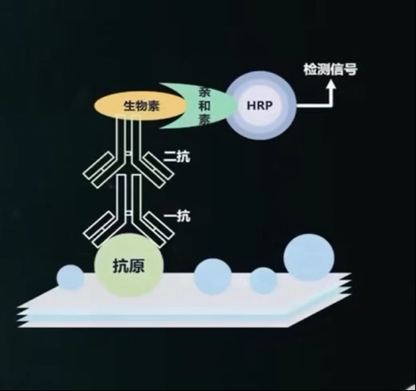 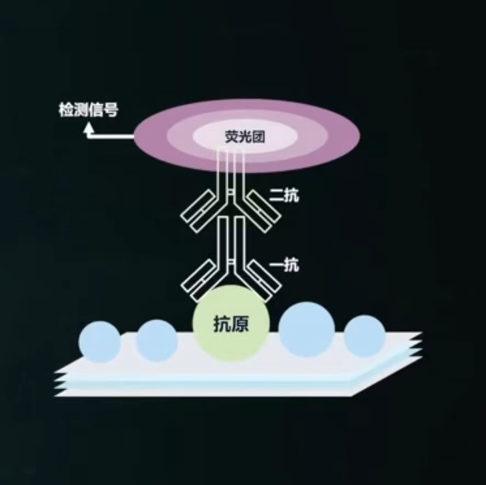 左图：利用荧光标记检测二抗的数量，而二抗的数量相当于一抗的数量，也相当于抗原的数量。右图：二抗连接特定的酶，酶通过催化特定的底物产生发光反应，也可以实现定量检测。四、常用的酶联免疫分析技术：双抗体夹心法（Sandwich ELISA）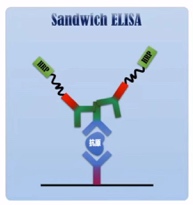 通过一抗与抗原结合将抗原固定在固相载体上，再使二抗与抗原结合，通过二抗的标记物（特定的酶）催化特定的底物产生发光反应而实现定量检测。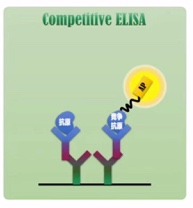 竞争法（Competitive ELISA）一抗与二抗结合，使两者固定在固相载体上，二抗再与抗原结合。除了待测抗原外，还需引入带有标记物的竞争抗原。待测抗原浓度高时，标记物表达的信号较弱，反之亦然。双抗体夹心法与竞争法的优缺点比较：1、双抗体夹心法：优点：灵敏度高，特异性强，可用于直接或间接的检测，抗原也不需要实现钝化。缺点：抗原需要有两个以上的抗体结合部位，否则没有办法同时与一抗和二抗相结合。2、竞争法：优点：可适用于纯度较低的样品，而且数据的再现性较高缺点：选择合适的抗体有难度；检测大分子抗原物质时，且由于空间位阻的影响，竞争法没有双抗体夹心法检测大分子抗原物质灵敏度高；检测抗体时，由于两种竞争的抗体来源不一，导致两种抗体趋同性不高，结果可靠性不高。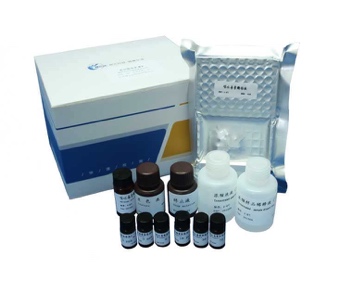 五、在食品方面的技术应用：1、食品中农药残留的检测：自1983年以来，ELISA成为许多国际权威分析机构分析残留农药的首选方法。到现在为止，主要应用ELISA来检测食品中的除草剂、杀菌剂和杀虫剂等农药残留。2、食品中药物残留的检测：吴定等制备了兔抗氨苄西林钠血清，建立了快速测定乳中氨苄西林钠含量的ELISA方法。LoomansE等用新霉胺作为免疫原建立ELISA方法同时检测牛奶中的庆大霉素、卡那霉素和新霉素。3、ELISA技术也被用于食品中毒素的检测、微生物的检测、转基因产品等检测等等。六、ELISA技术等优势和缺陷：优势：高特异性和灵敏性。检测范围在ng-pg水平，属于超微量分析技术。结果准确重现性好。廉价、操作简单、处理量大。缺陷：对试剂的选择性高，很难同时分析多种成分对结构类似的化合物有一定程度的交叉反应分析分子量很小的化合物或很不稳定的化合物有一定的困难。